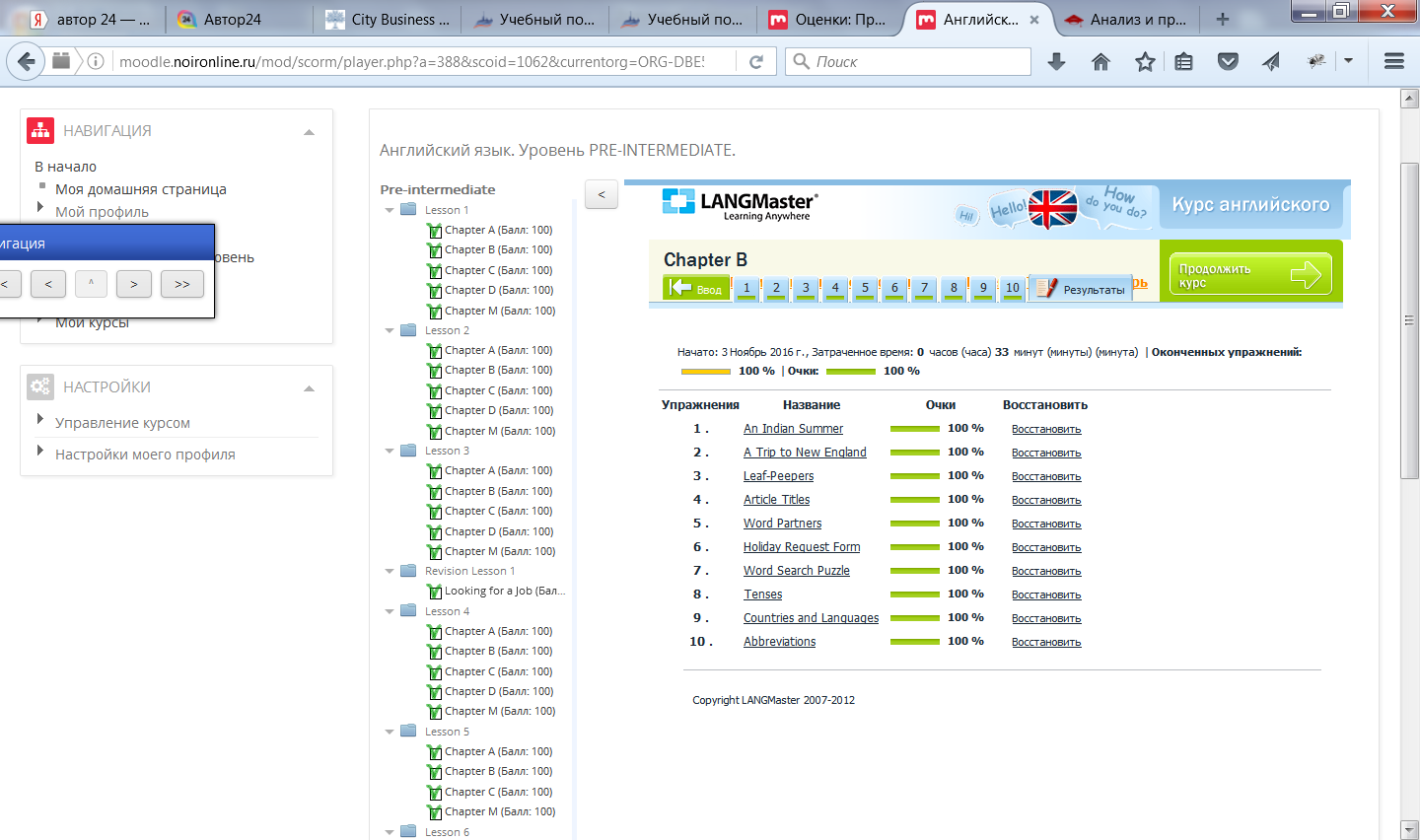 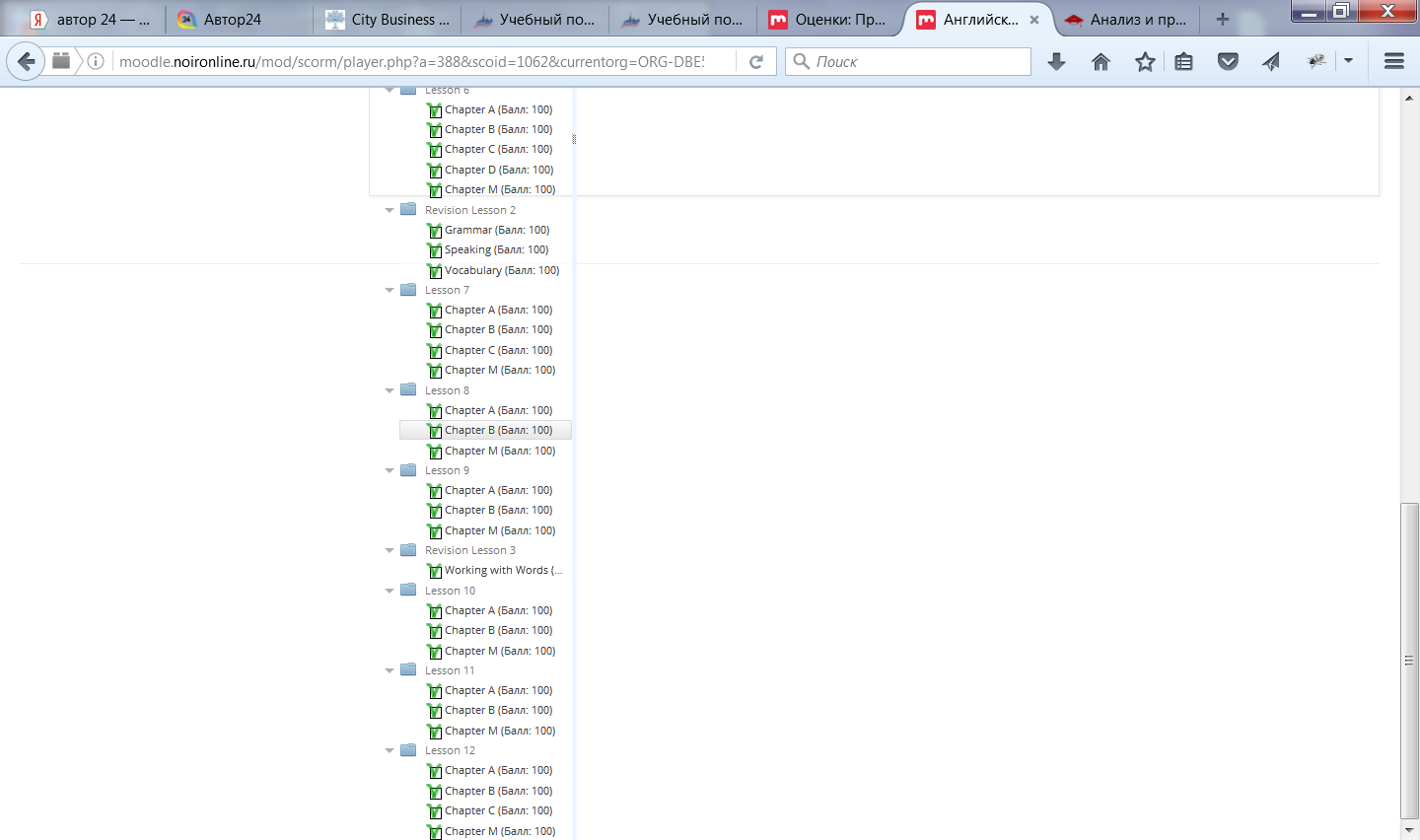 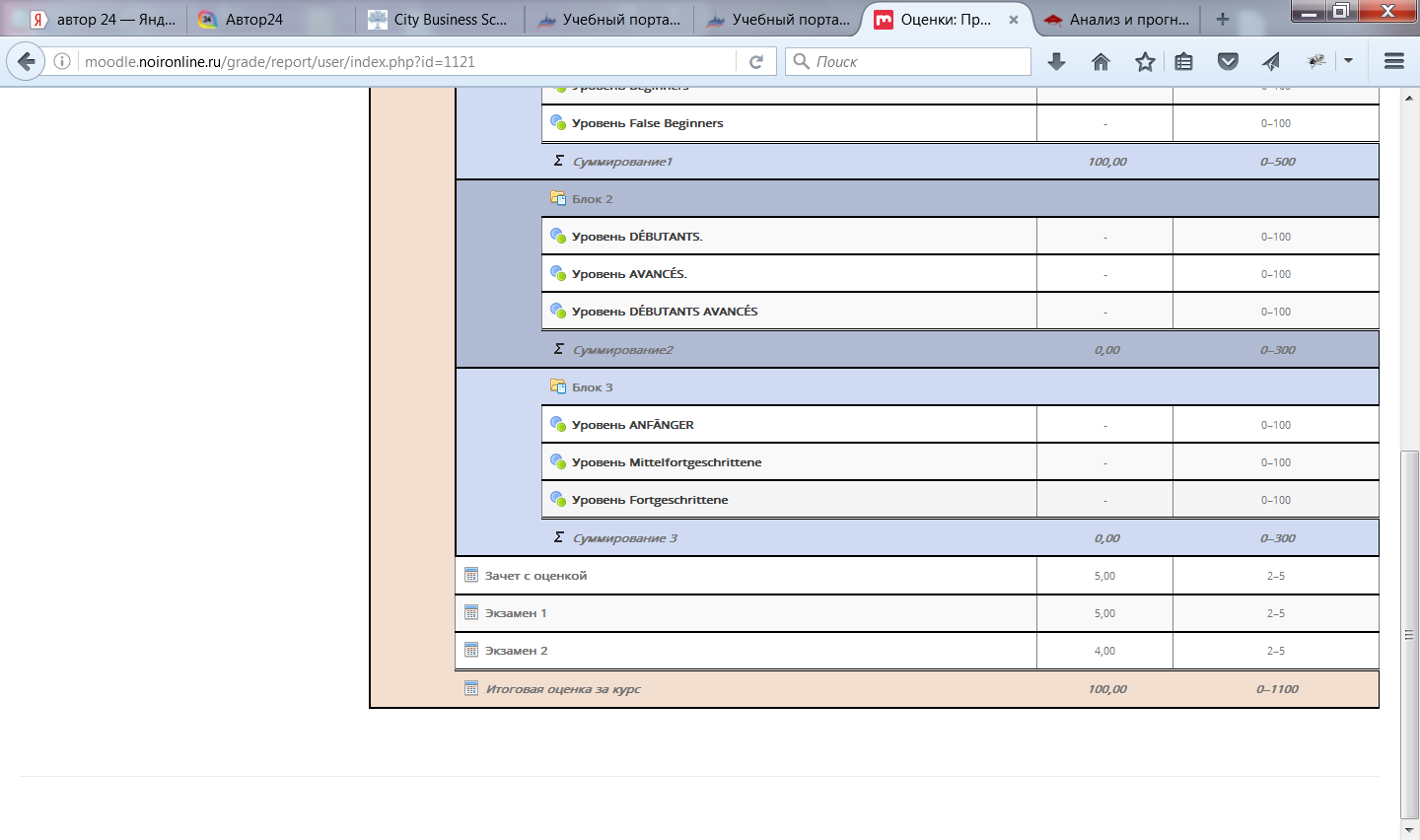 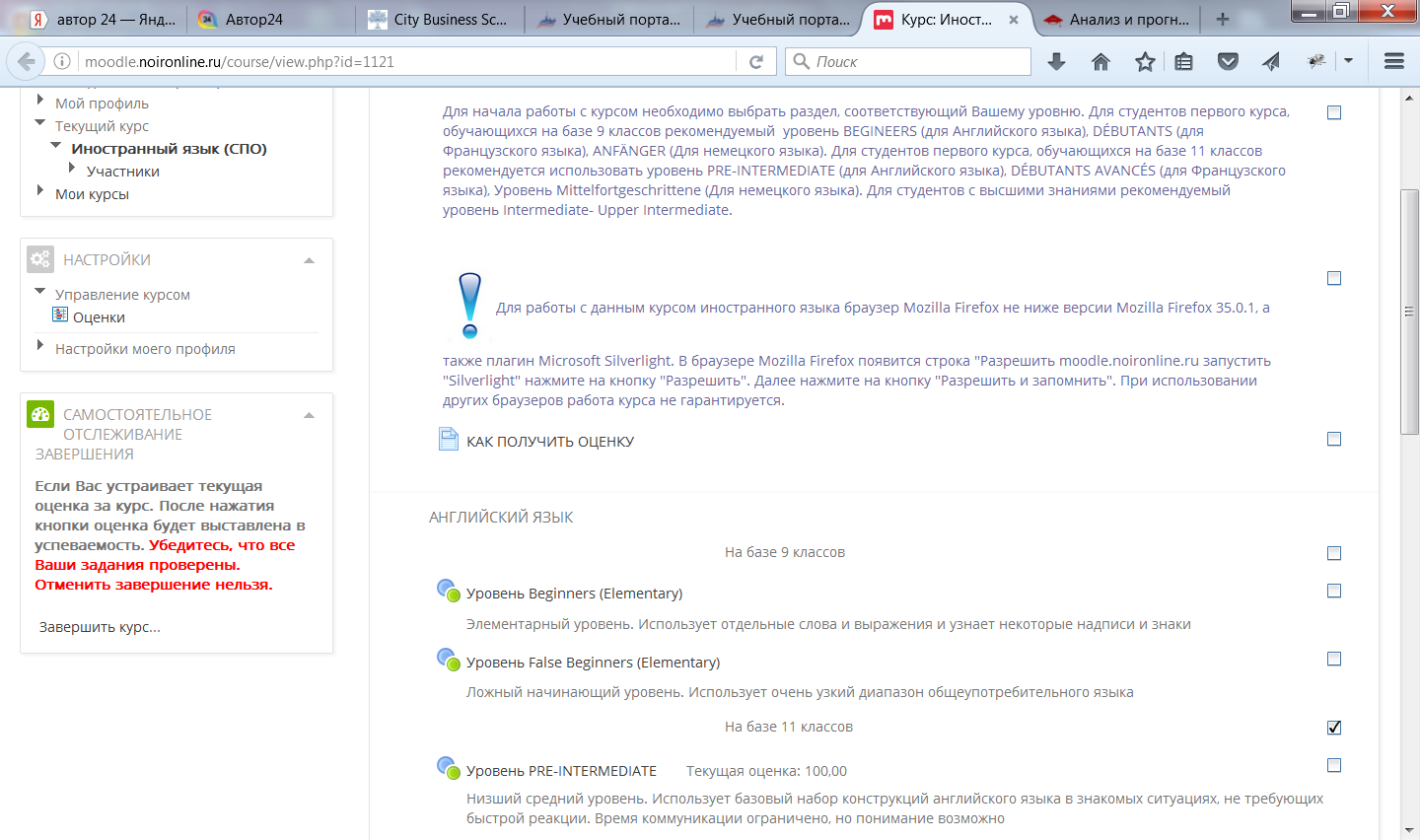 Необходимо завершить курс, тогда, скорее всего, выставятся оценки сюда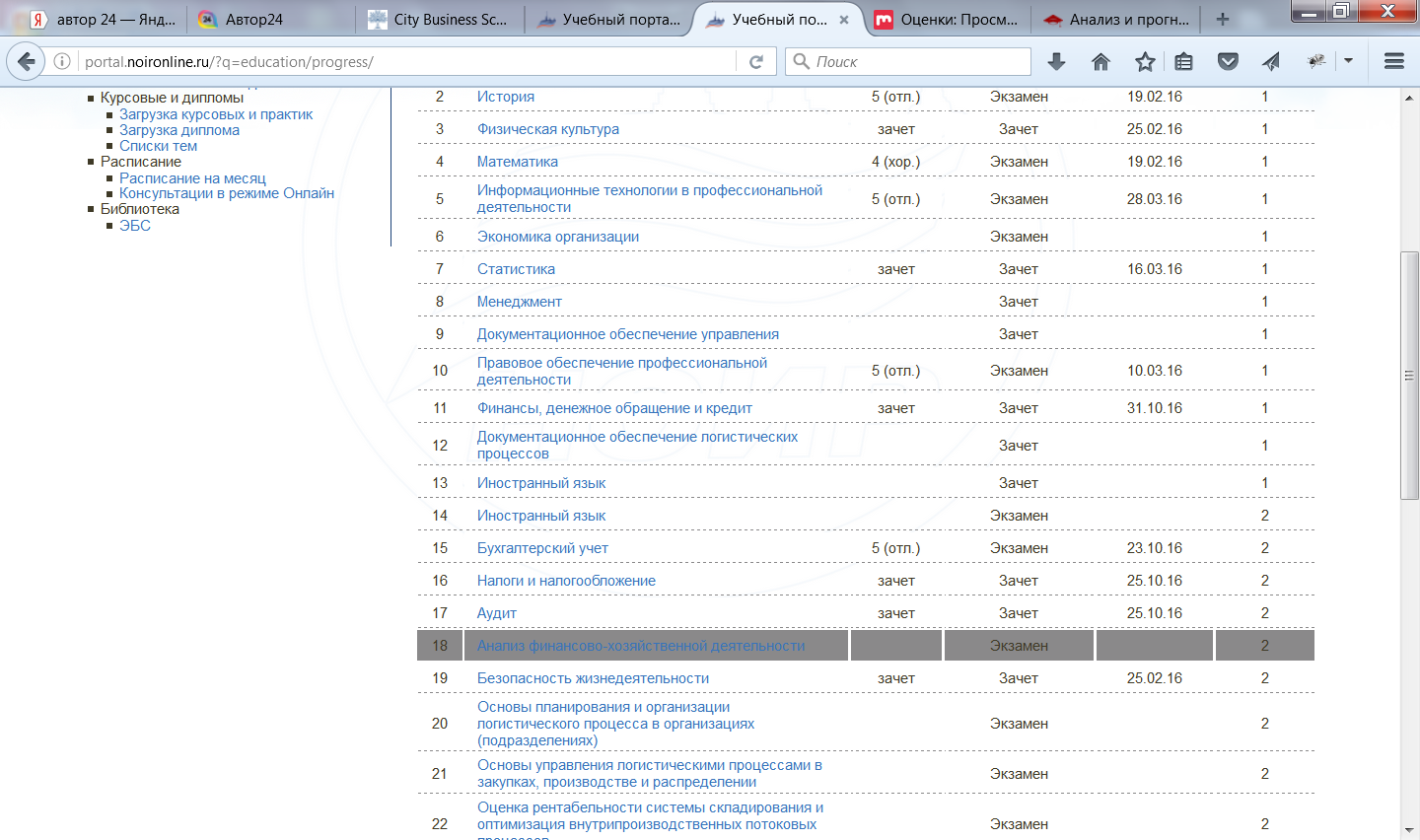 